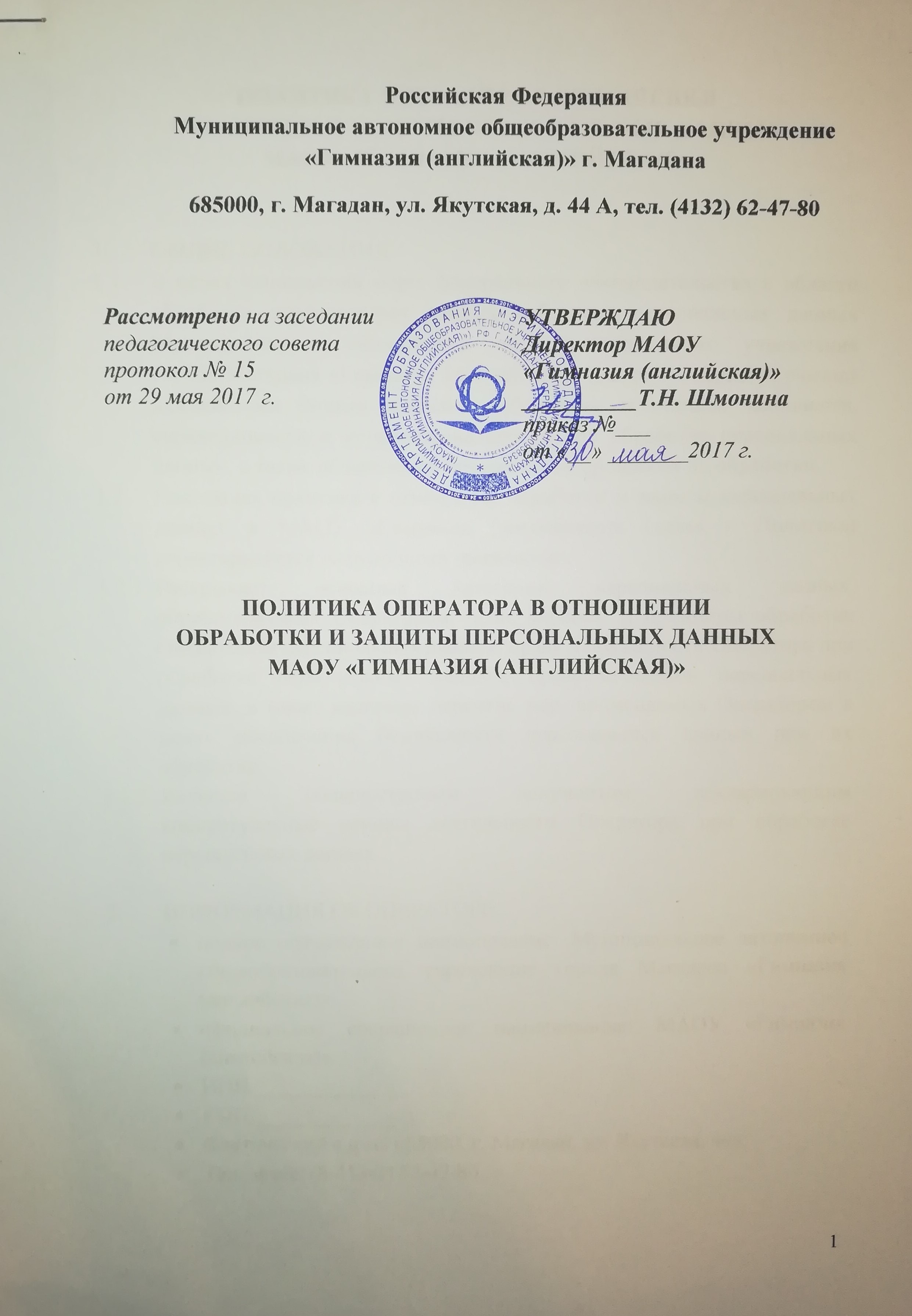 ПОЛИТИКА ОПЕРАТОРА В ОТНОШЕНИИ ОБРАБОТКИ И ЗАЩИТЫ ПЕРСОНАЛЬНЫХ ДАННЫХ МАОУ «ГИМНАЗИЯ (АНГЛИЙСКАЯ)» ОБЩИЕ ПОЛОЖЕНИЯВ целях выполнения норм федерального законодательства в области обработки персональных данных субъектов персональных данных Муниципального автономного общеобразовательного учреждения города Магадана «Гимназия (английская)» (далее – Оператор) считает важнейшими своими задачами соблюдение принципов законности, справедливости и конфиденциальности при обработке персональных данных, а также обеспечение безопасности процессов их обработки.Настоящая политика в отношении обработки и защиты персональных данных в МАОУ «Гимназия (английская)» (далее – Политика) характеризуется следующими признаками:Раскрывает основные категории персональных данных, обрабатываемых Оператором, цели, способы и принципы обработки Оператором персональных данных, права и обязанности Оператора при обработке персональных данных, права субъектов персональных данных, а также включает перечень мер, применяемых Оператором в целях обеспечения безопасности персональных данных при их обработке.Является общедоступным документом, декларирующим концептуальные основы деятельности Оператора при обработке персональных данных.ИНФОРМАЦИЯ ОБ ОПЕРАТОРЕполное официальное наименование: Муниципальное автономное общеобразовательное учреждение города Магадана «Гимназия (английская)» официальное сокращенное наименование: МАОУ «Гимназия (английская)».ИНН 4909063598;КПП 490901001;Фактический адрес: 685000, г. Магадан, ул. Якутская, 44а;Тел., факс: (8-413-2) 62-47-80.ПРАВОВЫЕ ОСНОВАНИЯ ОБРАБОТКИ ПЕРСОНАЛЬНЫХ ДАННЫХПолитика Оператора в области обработки персональных данных определяется в соответствии со следующими нормативными правовыми актами Российской Федерации:Конституцией Российской Федерации;Трудовым кодексом Российской Федерации;Гражданским кодексом Российской Федерации;Федеральным законом от 19.12.2005 № 160-ФЗ «О ратификации Конвенции Совета Европы о защите физических лиц при автоматизированной обработке персональных данных»;Федеральным законом от 27.07.2006 № 152-ФЗ «О персональных данных»;Федеральным законом от 27.06.2010 № 210-ФЗ «Об организации предоставления государственных и муниципальных услуг»;Федеральным законом от 27.07.2006 № 149-ФЗ «Об информации, информационных технологиях и о защите информации»;Федеральным законом от 29.11.2010 N 326-ФЗ «Об обязательном медицинском страховании в Российской Федерации».ЦЕЛИ ОБРАБОТКИ ПЕРСОНАЛЬНЫХ ДАННЫХОператор обрабатывает персональные данные исключительно в следующих целях:Заключения и выполнения обязательств по трудовым договорам.Осуществления возложенных на МАОУ «Гимназия (английская)» функций в соответствии с Положением, другими нормативными правовыми актами Российской Федерации, Магаданской области, МАОУ «Гимназия (английская)», подлежащими применению при осуществлении образовательной деятельности.Заключения и исполнения договора с юридическим лицом и взаимодействие с представителями юридических лиц, связанное с исполнением заключенных договоров.КАТЕГОРИИ ОБРАБАТЫВАЕМЫХ ПЕРСОНАЛЬНЫХ ДАННЫХ, ИСТОЧНИКИ ИХ ПОЛУЧЕНИЯ, СРОКИ ОБРАБОТКИ И ХРАНЕНИЯВ информационных системах персональных данных Оператора обрабатываются следующие категории персональных данных:Персональные данные сотрудников. Источники получения: субъекты персональных данных МАОУ «Гимназия (английская)».Персональные данные обучающихся, родителей (законных представителей). Источники получения: граждане, обратившиеся в МАОУ «Гимназия (английская)».Сроки обработки и хранения персональных данных определены номенклатурой дел МАОУ «Гимназия (английская)».ОСНОВНЫЕ ПРИНЦИПЫ ОБРАБОТКИ, ПЕРЕДАЧИ И ХРАНЕНИЯ ПЕРСОНАЛЬНЫХ ДАННЫХОператор в своей деятельности обеспечивает соблюдение принципов обработки персональных данных, указанных в статье 5 Федерального закона 152-ФЗ «О персональных данных».Оператор не осуществляет обработку биометрических персональных данных (сведения, которые характеризуют физиологические и биологические особенности человека, на основании которых можно установить его личность).Оператор не выполняет обработку специальных категорий персональных данных, касающихся расовой, национальной принадлежности, политических взглядов, религиозных или философских убеждений, состояния здоровья, интимной жизни.Оператор производит передачу персональных данных третьим лицам на основании соответствующего соглашения и только с согласия субъектов персональных данных.Оператором созданы общедоступные источники персональных данных (на сайте МАОУ «Гимназия (английская)»). Персональные данные, сообщаемые субъектом (фамилия, имя, отчество, год и место рождения, адрес, абонентский номер, сведения о профессии и др.), включаются в такие источники только с письменного согласия субъекта персональных данных.СВЕДЕНИЯ О ТРЕТЬИХ ЛИЦАХ, УЧАСТВУЮЩИХ В ОБРАБОТКЕ ПЕРСОНАЛЬНЫХ ДАННЫХВ целях соблюдения законодательства Российской Федерации, для достижения целей обработки, а также в интересах и с согласия субъектов персональных данных Оператор в ходе своей деятельности предоставляет персональные данные следующим организациям:Федеральной налоговой службе;Отделению Пенсионного фонда РФ по Магаданской области;ОАО «Сбербанк России»; ОВД по муниципальному округу «Город Магадан».Оператор не поручает обработку персональных данных другим лицам. МЕРЫ ПО ОБЕСПЕЧЕНИЮ БЕЗОПАСНОСТИ ПЕРСОНАЛЬНЫХ ДАННЫХ ПРИ ИХ ОБРАБОТКЕОператор при обработке персональных данных принимает все необходимые правовые, организационные и технические меры для их защиты от неправомерного или случайного доступа, уничтожения, изменения, блокирования, копирования, предоставления, распространения, а также от иных неправомерных действий в отношении них. Обеспечение безопасности персональных данных достигается, в частности, следующими способами:Назначением ответственных за организацию обработки персональных данных.Осуществлением внутреннего контроля и/или аудита соответствия обработки персональных данных федеральному закону от 27.07.2006 № 152-ФЗ «о персональных данных» и принятым в соответствии с ним нормативным правовым актам, требованиям к защите персональных данных, локальным актам.Ознакомлением работников МАОУ «Гимназия (английская)», непосредственно осуществляющих обработку персональных данных, с положениями законодательства российской федерации о персональных данных, в том числе с требованиями к защите персональных данных, локальными актами в отношении обработки персональных данных.Определением угроз безопасности персональных данных при их обработке в информационных системах персональных данных.Применением организационных и технических мер по обеспечению безопасности персональных данных при их обработке в информационных системах персональных данных, необходимых для выполнения требований к защите персональных данных.Оценкой эффективности принимаемых мер по обеспечению безопасности персональных данных до ввода в эксплуатацию информационной системы персональных данных.Учетом машинных носителей персональных данных.Выявлением фактов несанкционированного доступа к персональным данным и принятием соответствующих мер.Восстановлением персональных данных, модифицированных или уничтоженных вследствие несанкционированного доступа к ним.Установлением правил доступа к персональным данным, обрабатываемым в информационной системе персональных данных, а также обеспечением регистрации и учета всех действий, совершаемых с персональными данными в информационной системе персональных данных.Контролем за принимаемыми мерами по обеспечению безопасности персональных данных и уровнем защищенности информационных систем персональных данных.ПРАВА СУБЪЕКТОВ ПЕРСОНАЛЬНЫХ ДАННЫХСубъект персональных данных имеет право на получение сведений об обработке его персональных данных Оператором.Субъект персональных данных вправе требовать от Оператора, который их обрабатывает, уточнения этих персональных данных, их блокирования или уничтожения в случае, если они являются неполными, устаревшими, неточными, незаконно полученными или не могут быть признаны необходимыми для заявленной цели обработки, а также принимать предусмотренные законом меры по защите своих прав.Право субъекта персональных данных на доступ к его персональным данным может быть ограничено в соответствии с федеральными законами, в том числе в следующих случаях:При условии, что обработка персональных данных производится органами, осуществившими задержание субъекта персональных данных по подозрению в совершении преступления, либо предъявившими субъекту персональных данных обвинение по уголовному делу, либо применившими к субъекту персональных данных меру пресечения до предъявления обвинения, за исключением предусмотренных уголовно-процессуальным законодательством российской федерации случаев, когда допускается ознакомление подозреваемого или обвиняемого с такими персональными данными.Если обработка персональных данных выполняется в соответствии с законодательством о противодействии легализации (отмыванию) доходов, полученных преступным путем, и финансированию терроризма.Когда доступ субъекта персональных данных к его персональным данным нарушает права и законные интересы третьих лиц.Для реализации своих прав и защиты законных интересов субъект персональных данных имеет право обратиться к Оператору. Оператор рассматривает любые обращения и жалобы со стороны субъектов персональных данных, тщательно расследует факты нарушений и принимает все необходимые меры для их немедленного устранения, наказания виновных лиц и урегулирования спорных и конфликтных ситуаций в досудебном порядке.Субъект персональных данных вправе обжаловать действия или бездействие Оператора путем обращения в уполномоченный орган по защите прав субъектов персональных данных.Субъект персональных данных имеет право на защиту своих прав и законных интересов, в том числе на возмещение убытков и/или компенсацию морального вреда в судебном порядке.ЗАКЛЮЧИТЕЛЬНЫЕ ПОЛОЖЕНИЯНастоящая Политика обязательна для соблюдения и подлежит доведению до всех сотрудников МАОУ «Гимназия (английская)».Контроль за соблюдением Политики осуществляет заместитель директора МАОУ «Гимназия (английская)» по воспитательной работе.